3GPP TSG-SA5 Meeting #144-e 	S5-224161e-meeting, 27 June - 1 July 2022Source:	HuaweiTitle:	TR 28.925 Add description on MnFs to be managedDocument for:		ApprovalAgenda Item:	6.8.1.5	   FS_eSBMA_WoP#51	Decision/action requestedThe group is asked to discuss and approval.2	References[1]	3GPP draft TR 28.925: Study on enhancement of service based management architecture3	RationaleThis contribution proposes to discusss the different types of managed entities. Discussion: Collection of IOCs defined in specifications:For management of 5G, the following IOCs have been defined in different specifications:Observation 1:There are following models currently used as root model for inheritance: Top_TopTopXManagedFunctionManagedElement_Function_Domain_ManagementSystem_TopologicalLink_SubnetworkObservation 2:IOCs don’t all serve the same purposes, but there is no clear grouping and categorization of those IOCs according to different purposes (e.g. management of NE/NF, management of D-SON function running on NE level, management of vendor provided management function, etc.). Observation 3:IOCs ManagedElement/ManagedFunction carry the managed information corresponding to vendor provided NE/NF(s).IOCs MnSAgent/ManagementNode carry the managed information corresponding to vendor provided MnS Producer(s). However, the relation between ManagementNode IOC with the other management function IOCs are not elaborated in the specifications. Analysis:The IOCs specified in SA5 could be grouped into the following four categories:IOCs supporting the management of network resources:(e.g. GNBDUFunction/GNBCUUPFunction/GNBCUCPFunction etc.)IOCs supporting the management of distributed functions which run on NEs: (e.g. DANRManagementFunction, DESManagementFunction, etc.)IOCs supporting the management of management functions provided by MnS producer:(e.g. AssuranceClosedControlLoop, MDAFunction, AIMLTrainingFunction, intent, etc.)IOCS supporting common management purposes:(e.g. ThresholdMonitor, HeartbeatControl, NtfSubscriptionControl,AlarmList, etc.)Proposal: Add the four categories of IOCs to improve the readability of NRMs. 4	Detailed proposalIt proposes to make the following changes to TR 28.910 [1].4.8	Issue #8: Use of Models in SBMA4.8.1	DescriptionThe following existing concepts are related to SBMA:TS 28.533 Management Function: A Management Function (MnF) is a logical entity playing the roles of MnS consumer and/or MnS producer. Management Function can be deployed as a separate entity or embedded in Network Function to provide MnS(s).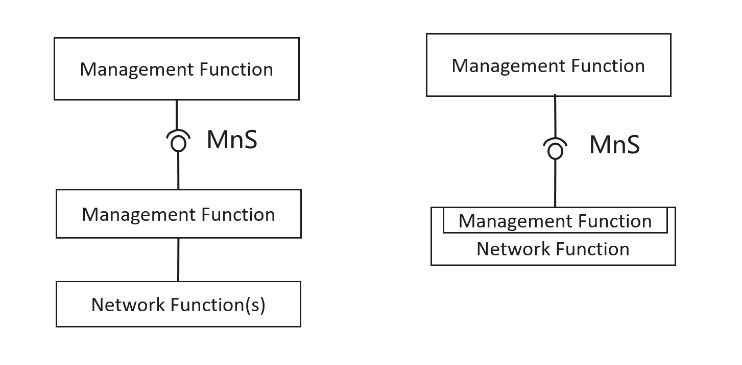 Figure 4.x-1: Examples of MnS deployment scenarioTR 21.905 Network Element: A discrete telecommunications entity which can be managed over a specific interface e.g. the RNC.TS 28.533 / TS 23.501 Network Function: A 3GPP adopted or 3GPP defined processing function in a network, which has defined functional behaviour and 3GPP defined interfaces.The following IOCs are specified:TS 28.622 ManagedElement IOC: This IOC represents telecommunications equipment or TMN entities within the telecommunications network providing support and/or service to the subscriber. A ManagedElement IOC is used to represent a Network Element defined in TS 32.101[1] including virtualization or non-virtualization scenario.TS 28.622 ManagedFunction IOC: This IOC is provided for sub-classing only. It provides attribute(s) that are common to functional IOCs. Note that a ManagedElement may contain several managed functions, a managed function may contain other managed functions as specified for the specific subclass. This IOC can represent a telecommunication function either realized by software running on dedicated hardware or realized by software running on NFVI.4.x.2	Potential solutionsThis clause provides the description of using NRM to represent management of management function, network function, and network element.Management Function could be deployed in following different deployment scenarios: The Management Function can be deployed in management system, includingThe Management Function deployed in domain management system.The Management Function deployed in cross domain management system.The Management Function deployed in Network Element.Management Functions need to be managed as managing network node in 3GPP management system. The way of managing the Management Function are modelled in corresponding management function IOC. The Management Functions are managed by corresponding management function IOC: Editor’s note: other management functions to be added with working progress. The criteria for identifying what kind of ManagementFunction should be managed is FFS.The following table captures the relation between the concepts and related models:It’s recommended to document the descriptions of ManagementFunction IOCs and related MnF to improve the readability in Rel-18.TSIOCInheritant fromContained byTS 28.622/28.623MnsAgentTopX TopXSubNetwork-TS 28.622/28.623ManagedElementTopX/ManagedElement_MeContextTS 28.622/28.623ManagedFunctionTopX/Function_-TS 28.622/28.623SubNetwork TopX/Domain_-TS 28.622/28.623ManagementNodeTopX/ManagementSystem_SubNetworkTS 28.622/28.623LinkTopX/TopologicalLink_-TS 28.622/28.623MeContextVsDataContainerEP_RPManagedNFServiceThresholdMonitorHeartbeatControlNtfSubscriptionControlAlarmListPerfMetricJobTraceJobFileDownloadJobMnsRegistryMnsInfoFilesFileTopSubNetworkTopManagedFunctionManagedFunctionManagedEntity(SubNetwork/ManagedElement/ManagedFunction)NtfSubscriptionControlManagedEntity(SubNetwork/ManagedElement)ManagedEntity(SubNetwork/ManagedElement)ManagedEntity(SubNetwork/ManagedElement/ManagedFunction)ManagedEntity(SubNetwork/ManagedElement/ManagedFunction)ManagedEntity(SubNetwork/ManagedElement)SubnetworkMnsRegistryManagedEntity(SubNetwork/ManagedElement/PerfMetricJob/TraceJob)FilesTS 28.541NR NRM including NR network resource related IOCs 5GC NRM IOCsManagedFunctionManagedElementNRNetworkEUtraNetworkSubNetworkNetworkSliceNetworkSliceSubnetEP_TransportTopSubNetworkSubNetworkSubNetworkDANRManagementFunction, DESManagementFunction,DRACHOptimizationFunction, DMROFunction, DPCIConfigurationFunction, CPCIConfigurationFunction, CESManagementFunction, DLBOFunction, CCOFunction,CCOWeakCoverageParameters, CCOPilotPollutionParameters, CCOOvershootCoverageParameters, CCOParametersNRFreqRelation, NRCellRelation,NRFrequencyRRMPolicy_CommonBeamformingFunction, BeamOperatorDU, NROperatorCellDU,RimRSGlobal, RimRSSetTopGNBCUCPFunctionManagedEntity(SubNetwork/ManagedElement/GNBCUCPFunction/NRCellCU)ManagedEntity(SubNetwork/ManagedElement/GNBDUFunction/NRCellDU)ManagedEntity(SubNetwork/ManagedElement/GNBCUCPFunction/NRCellCU)ManagedEntity(SubNetwork/ManagedElement/NRCellCU)ManagedEntity(SubNetwork/ManagedElement/NRCellDU)ManagedEntity(SubNetwork/ManagedElement/NRCellCU)ManagedEntity(SubNetwork/ManagedElement/NRCellCU)SubNetworkCCOFunctionNRCellCUNRCellCUNRNetworkRRMPolicyManagedEntityNRSectorCarrierCommonBeamformingFunction--SubNetworkRimRSGlobalQFQoSMonitoringControlGtpUPathQoSMonitoringControlConfigurable5QISetFiveQiDscpMappingPredefinedPCCruleSetDynamic5QISetEcmConnectionInfoTop--SubNetwork/ManagedElementConfigurable5QISetTS 28.104MDAFunctionManagedFunctionMDAEntity (SubNetwork/ManagedElement/ManagedFunction)TS 28.104MDARequestMDAReportTopMDAFunctionMDAFunctionTR 28.105AIMLTrainingFunctionManagedFunctionManagedEntity(Subnetwork/ManagedElement/ManagementFunction)TR 28.105AIMLTrainingRequestAIMLTrainingReportAIMLTrainingProcessTopAIMLTrainingFunctionAIMLTrainingFunctionAIMLTrainingFunctionTS 28.312IntentTopManagedEntity(Subnetwork)TS 28.536AssuranceClosedControlLoopAssuranceGoalTopSubNetwork/ManagedElementAssuranceClosedControlLoopTS 28.538EdgeDataNetworkTopSubNetworkTS 28.538EASFunctionEASRequirementsECSFunctionEESFunctionManagedFunctionEdgeDataNetworkEASFunctionSubNetworkEdgeDataNetwork1st  ChangeConceptsIllustration of Related Management ModelsTS 28.533 Management FunctionThe corresponding XXXManagementFunction IOC is used to support the managing of XXXMnF.TR 21.905 Network ElementA network element is represented by ManagedElement IOC defined in TS 28.622.TS 28.533 / TS 23.501 Network FunctionA Network function is represented by ManagedFunction IOC defined in TS 28.622.